Los misterios del Santo RosarioMisterios Gozosos  (lunes y sábados)La Encarnación del Hijo de Dios / La Visitación / La Natividad / 
La Presentación / El Niño perdido y hallado en el templo Misterios Dolorosos  (martes y viernes) La oración en el Huerto / Los azotes atado a la columna /
La coronación de espinas / La Cruz a cuestas / La Cruxifición Misterios Gloriosos  (domingos y miércoles)La Resurrección /  La Ascensión  / La Venida del Espíritu Santo / La Asunción de Nuestra Señora / La Coronación de María Misterios Luminosos  (jueves)El Bautismo en el Jordán / El milagro de Jesús en las bodas de Caná / 
El anuncio del Reino de Dios / La Transfiguración / 
La institución de la Eucaristía La “Novena del Rosario por la vida y la libertad” es un material desarrollado por el Comité de Actividades Pro-Vida y el Comité Ad Hoc de Libertad Religiosa de la Conferencia de Obispos Católicos de los Estados Unidos. Este texto puede ser reproducido parcial o totalmente sin alteraciones ni cambios, por las diócesis, parroquias, escuelas y organizaciones católicas, por la prensa y los individuos sin permisos adicionales, siempre y cuando las copias incluyan la siguiente inscripción: Copyright © United States Conference of Catholic Bishops, Washington, DC. Todos los derechos reservados.  Imágenes de tapa cortesía de D’Arcy Wills. Novena del Rosariopor la vida y la libertad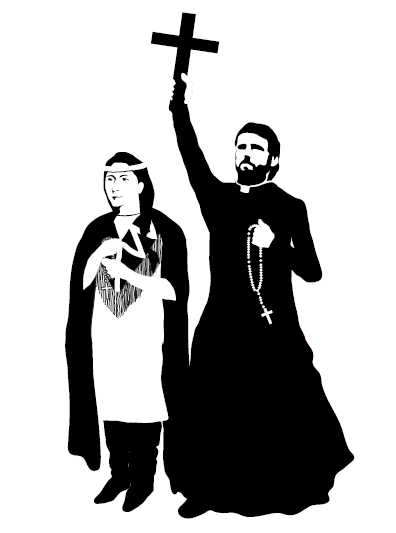 14 de octubreal22 de octubre de 2012Novena del Rosario por la Vida y la LibertadLa oración siempre ha sido central para la Iglesia al celebrar el Mes Respetemos la Vida. Rezamos por la vida humana dondequiera que esté amenazada, por nuestra nación y nuestros líderes y rezamos por la misericordia de Dios con quienes han tomado vidas inocentes, han promovido dichas matanzas o han sido espectadores pasivos, indiferentes a la inmensa cantidad de muertos y heridos.Este año, los creyentes han enfrentado una nueva amenaza sin precedentes. En los dos siglos posteriores a la ratificación de la Carta de Derechos, los estadounidenses habían tenido la tranquilidad de que la Constitución de Estados Unidos garantizaba los derechos que Dios les dio en lo relativo a la libertad religiosa y a la libertad de conciencia. Pero en 2011, una agencia federal dictaminó que prácticamente todos los empleadores deberían incluir la esterilización, las drogas abortivas y los anticonceptivos como parte de los beneficios que cubren los planes de salud que les ofrecen a sus empleados.Esta “Novena del Rosario por la vida y la libertad” la ofrecen el Comité de Actividades Pro-Vida y el Comité Ad Hoc de Libertad Religiosa. Es para el uso de las parroquias, las familias y los individuos. Ponemos de relieve el valiente testimonio de los santos que se conmemoran durante estos nueve días; testimonios de nuestra fe, de la santidad de la vida humana y de la libertad religiosa y de conciencia.Entre estos hombres y mujeres se encuentran los “Mártires de Norte América” –San Isaac Jogues y Compañeros– que fueron asesinados entre 1642 y 1646 cerca de lo que hoy es Auriesville, NY.También recordamos el testimonio de tres santos estadounidenses que serán canonizados el 21 de octubre de 2012. Kateri Tekakwitha, una virgen mohawk, perseguida por su fe y quien dedicó su vida a la oración y a la caridad, ignorando las limitaciones de sus discapacidades. La Madre Marianne Cope, OSF cuidó por 35 años las necesidades físicas y espirituales de mujeres y jóvenes aquejadas de la lepra en Hawái. Pedro Calungsod, un catequista misionero, sufrió el martirio en Guam cuando era todavía adolescente.Tenemos la esperanza de que esta Novena del Rosario por la vida y la libertad inspirará a los católicos a aprender más sobre nuestros valientes antepasados en la fe e incluso a realizar una peregrinación a uno de los muchos santuarios y ermitas en Estados Unidos.Lunes, 22 de octubreReflexión—Hoy es el último día de la Novena del Rosario por la vida y la libertad. La primera lectura para el día nos dice que “Lo que somos es obra de Dios: hemos sido creados en Cristo Jesús con miras a las buenas obras…”.  Aunque nuestra novena llegará a su fin, nuestras buenas obras continúan cuando damos testimonio ante quienes nos rodean de la dignidad de la vida humana y de la importancia de la libertad religiosa en nuestro país.IntencionesSeñor Dios,Te damos gracias por los dones de la vida y de la fe.Abre los ojos y la mente de nuestros hermanos y hermanas que no ven el valor de la vida humana y las amenazas a nuestra libertad religiosa.Concédenos la sabiduría y la energía para defender nuestra fe, imitando a los santos y santas que hemos recordado durante esta Novena del Rosario.Fortalece nuestros lazos con nuestros aliados ecuménicos y de otras religiones que se han unido a nosotros para defender las causas de la vida y de la libertad.Y haz que este gran país siempre sea “una nación bajo Dios, indivisible, con libertad y justicia para todos".Te lo pedimos por Cristo nuestro Señor.  Amén.Los Misterios Gozosos del RosarioLunes, 15 de octubre 	Memorial de Santa Teresa de JesúsReflexión—Santa Teresa de Jesús fue una hermana carmelita y una reformadora que nació en Ávila, España, en 1515. Teresa era brillante, encantadora, testadura, vanidosa y superficial. Antes y después de entrar al Monasterio Monte Carmelo a la edad de 20 años, tomó periódicamente medidas drásticas para dominar su orgullo y superficialidad, pero poco después de cada intento regresaba a sus viejos hábitos y opiniones. Se describió como una “religiosa mediocre” hasta los 40 años, cuando tuvo una profunda conversión.	En oración contemplativa, Teresa llegó a conocer y amar a Jesús con todos su ser y Nuestro Señor la honró concediéndole experiencias místicas y extáticas de amor divino. Su vida de oración dio como fruto maravillosos libros sobre la vida espiritual y su fundación –luego de décadas de fuerte oposición– de muchos conventos y de una nueva orden religiosa, las Carmelitas Descalzas.	Teresa es incluso hoy un rayo de esperanza y una guía para todos los que tropezamos y caemos camino a la santidad. Teresa, que fue la primera Doctora de la Iglesia, nos demostró que podemos lograr grandes obras perdurables si basamos nuestra vida en la oración y si estamos dispuestos a perseverar. Pero, en última instancia, nos recuerda: “el Señor no mira tanto la grandeza de las obras como el amor con que se hacen” (Las Moradas, Castillo interior).IntencionesSeñor Dios, Tú iluminaste el “camino de perfección” para Teresa de Jesús, permitiéndole amarte y servirte sin reservas en la segunda mitad de su vida. Te pedimos que ilumines y guíes a nuestra nación para que reconozca y honre el valor inherente de la vida humana.Quita los obstáculos y las atracciones superficiales que nos impiden unir nuestro corazón y nuestra voluntad a ti en oración.Llénanos de fe y de fortaleza al enfrentar la oposición, el ridículo y la persecución de quienes consideran que el asesinato es una manera de solucionar los problemas sociales. Ayúdanos a llevar vidas de santidad que sirvan de ejemplo para los demás.Te lo pedimos por Cristo nuestro Señor. Amén.Los misterios gozosos del RosarioSábado, 20 de octubre	Memorial de San Pablo de la CruzReflexión—San Pablo de la Cruz era hijo de un rico mercader del norte de Italia. Pablo, que nació en 1694, tuvo una visión mística a los 25 años y a partir de ese momento dedicó su vida a Dios. En 1727 fue ordenado por el papa y luego fundó la Orden de los Pasionistas. 	Al contemplar el inmenso amor que Dios siente por nosotros, revelado en la Pasión y Crucifixión de Cristo, al ayunar y mortificarse con duras penitencias por la conversión de las almas, y al predicar con fervor misiones parroquiales, San Pablo de la Cruz guió a un sinnúmero de almas al arrepentimiento y a la conversión. 	Su buena disposición para participar del sufrimiento de Cristo nos ayuda a recordar la importancia de la oración y del ayuno para combatir los males interiores así como los exteriores. Quizás nuestros propios esfuerzos por transformar nuestra cultura tendrían más éxito si estuviéramos dispuestos a SUMAR el ayuno y pequeños sacrificios a nuestras oraciones y obras.IntencionesSeñor Dios,hoy rezamos para que formes e informes nuestra conciencia respecto 
de lo que está bien y lo que está mal, y para que nos des las palabras para enseñarles a los demás la verdad.Te pedimos que nuestros compatriotas conozcan tu verdad y tu amor salvífico.Con sus actos de penitencia Pablo de la Cruz llevó muchas personas a Ti. 
Te pedimos la voluntad para hacer pequeños sacrificios diarios por la conversión de todos los que niegan los derechos humanos fundamentales a la vida y a la libertad religiosa.Te lo pedimos por Cristo nuestro Señor. Amén.Los Misterios Gozosos del RosarioDomingo, 21 de octubre	Canonización de tres estadounidensesReflexión—Hoy en Roma el Papa Benedicto XVI canonizará a tres estadounidenses. A los 14 años, uno filipino llamado Pedro Calungsod fue a Guam como catequista misionero con el Beato Diego Luis de San Vitores, SJ. Convirtieron a muchos chamarros, incluso a la mujer de un jefe pagano. Furioso de que su mujer católica le había pedido a San Vitores que bautizara a su recién nacida, incitó a un aldeano a que matara a ambos misioneros.	Kateri Tekakwitha, una niña Mohawk que vivía cerca de Auriesville, NY, perdió a sus padres y a su hermanito a causa de la viruela cuando tenía cuatro años. La enfermedad la dejó casi ciega, enfermiza y coja. Aprendió la fe, a pesar de las objeciones de su tío pagano en cuyo hogar vivía. Él intentó casarla contra su voluntad con un pagano, y un miembro de la tribu amenazó con matarla si no renunciaba a su fe. A los 24 años escapó a la Misión de San Francisco Javier (en Kahnawake, Quebec), hizo un voto de castidad y dedicó su vida a la oración y a la caridad hasta su muerte en 1680.  	La Madre Marianne Cope, OSF era la Superiora de su congregación en Syracuse, NY cuando aceptó el pedido del Rey de Hawái de cuidar a las mujeres aquejadas de la lepra. Cuando todos los leprosos fueron exilados a Molokai, ella los acompañó para cuidar al moribundo Padre Damián y fundar un hogar para mujeres y jóvenes. Llevó alegría, esperanza, belleza y dignidad a las víctimas de la lepra, cosiéndoles vestidos a la última moda, enseñándoles la fe, el bordado y otras artes.IntencionesSeñor Dios,rezamos para que todos los jóvenes imiten el celo apostólico de San Pedro Calungsod, quien se dedicó a evangelizar desde una temprana edad.Que todos los que tienen discapacidades puedan, al igual que Santa Kateri, confiar en sus dones y en su habilidad para lograr un inmenso bien con sus oraciones, su sufrimiento y su bondadosa amabilidad con los demás.Te pedimos, Señor, que nos concedas a todos corazones tan generosos como el de Santa Marianne Cope, OSF quien se convirtió en una servidora incansable y en una afectuosa madre de los marginados despreciados de Molokai.Te lo pedimos por Cristo nuestro Señor. Amén.Los Misterios Gloriosos del RosarioDomingo, 14 de octubreReflexión—Hoy marca el comienzo de nuestra Novena del Rosario por la vida y la libertad. En este día, las diócesis del país celebran misas especiales y nos recuerdan que los derechos a la vida y a la libertad religiosa son básicos para que haya una sociedad justa.IntencionesSeñor Dios,Tú eres la fuente de nuestra vida, libertad y felicidad. Con Cristo como el gran ejemplo de la libertad, concédenos la gracia de cortar de raíz todo lo que nos impida caminar con la libertad plena de los hijos de Dios. Muéstranos el camino para promover la libertad de todos para buscar tu Palabra y vivir la verdad de tus enseñanzas.Que podamos serte fieles en estos esfuerzos y que tengamos la fortaleza para dar con valentía testimonio del Evangelio.Te pedimos la conversión de nuestros compatriotas estadounidenses que son indiferentes a los derechos de los niños por nacer y a los derechos de quienes buscan vivir según las exigencias de su fe y conciencia.  Te pedimos que derrames sobre nosotros el Espíritu Santo para que nos ayude con nuestra labor que, con la gracia de Dios, contribuirá a edificar una auténtica civilización de amor.Te lo pedimos por Cristo nuestro Señor. Amén.Los Misterios Gloriosos del RosarioMiércoles, 17 de octubre	Memorial de San Ignacio de AntioquíaReflexión—San Ignacio de Antioquía (35 – 108), discípulo de San Juan Apóstol, fue consagrado Obispo de Antioquía por el apóstol San Pedro. Ignacio fue uno de los primeros líderes en ser arrestados durante la persecución del emperador romano Trajano. Trajano lo trasladó a Roma, en vez de asesinarlo en Antioquía, por miedo a que hubiera un levantamiento de la comunidad cristiana. El largo viaje le permitió a Ignacio dar testimonio de la fe verdadera con sus palabras y cartas y especialmente con su heroico ejemplo. Enfrentó su muerte en el Coliseo romano (donde dos leones lo devoraron) con agradecimiento por poder dar la vida por Jesucristo así como Jesús dio su vida por nosotros. 	Durante el viaje escribió siete cartas a las comunidades cristianas y a un hermano obispo, en las que disipó confusiones y malentendidos sobre la fe y mostró la naturaleza heroica a la que se nos llama como discípulos cristianos.IntencionesSeñor Dios,en la vida y en las cartas de Ignacio de Antioquía nos diste un ejemplo duradero de cómo debemos vivir felices los cristianos sirviendo a tu Iglesia y cómo debemos perseverar en la fe y en la caridad, incluso cuando nuestra libertad se ve amenazada. Te pedimos que disipes la frustración y la ira que algunas veces sentimos cuando vidas inocentes se ven amenazadas y nuestras libertades son violadas.En medio de una cultura que algunas veces no respeta nuestras creencias y busca marginar nuestra voz, fortalece nuestra determinación para defender la vida humana y la libertad con sabiduría y valentía, con caridad y paz mental y espiritual.Te pedimos que ablandes los corazones de quienes niegan tu soberanía sobre la vida y la muerte y niegan que solo tú eres el legislador supremo y el juez misericordioso de nuestras acciones.Ayúdalos a ver el valor de la vida humana y de la libertad que has concedido a cada ser humano para conocerte, amarte y servirte de la manera en que su fe y conciencia lo indican.Te lo pedimos por Cristo nuestro Señor.  Amén.Los Misterios Gloriosos del RosarioJueves, 18 de octubre	Fiesta de San Lucas, evangelistaReflexión—San Lucas el Evangelista fue un médico, un pagano converso y el compañero del apóstol Pablo. Juntos, evangelizaron incansablemente las comunidades gentiles. Lucas fue el autor del Evangelio según San Lucas y de Hechos de los Apóstoles. En el Evangelio hace hincapié en la compasión misericordiosa de Dios con los gentiles y los judíos, especialmente al contar detalladamente las muchas curaciones milagrosas de Jesús. Hechos ofrece un relato de primera mano sobre la Iglesia temprana. IntencionesSeñor Dios,que ordenaste a tus apóstoles que proclamaran a todos el Evangelio, donde el San Lucas evangelista detalló fielmente la humanidad de Jesús, mostrando su divinidad y su compasión genuina por todos los seres humanos, concédenos la valentía para proclamar tu palabra y, por ella, abrir las mentes y los corazones a la belleza de tus enseñanzas. Concédenos la misma compasión que San Lucas nos reveló sobre Nuestro Señor Jesucristo por la vida humana, en especial la vida de los débiles y más indefensos.Concédenos la determinación de defender activamente la vida y libertad de todos los seres humanos.Te lo pedimos por Cristo nuestro Señor.  Amén.Los Misterios Luminosos del RosarioViernes, 19 de octubre	Memorial de San Isaac Jogues y CompañerosReflexión—Los ocho “Mártires de Norte América” que honramos hoy eran sacerdotes jesuitas misioneros, y sus compañeros, que llevaron la fe a los aborígenes que vivían en el área que ahora conforma el norte del estado de Nueva York y el sur de Canadá. Antes de sufrir el martirio, casi todos estos misioneros fueron esclavizados y torturados con suma crueldad. El Padre Isaac Jogues, y los Hermanos René Goupil y Jean de la Lande fueron asesinados en una aldea Mohawk cerca de lo que hoy es Auriesville, NY.	Hoy, con nuestras comodidades y la aversión al sacrificio y a las privaciones, resulta difícil comprender el celo en los corazones de los Mártires de Norte América por llevar el amor de Dios y la esperanza de salvación a los paganos, cuya cultura estaba marcada por la violencia y el salvajismo. 	Hoy, las matanzas se realizan con medios tecnológicamente avanzados (por ejemplo, misiles de precisión y aviones no tripulados) lo que las hace parecer más “quirúrgicas” y antisépticas (ya sea en las clínicas donde se practican abortos, en los laboratorios en que se realizan investigaciones destructivas para los embriones o en uso de la inyección letal o de las sobredosis recetadas por médicos), pero el resultado final es el mismo para las víctimas.IntencionesSeñor Dios,te pedimos que nos infundas un gran deseo de contarles convincentemente sobre tu verdad y tu misericordia a quienes en nuestra propia época toman las vidas de seres humanos inocentes con la guerra y los actos de terrorismo, con el suicidio asistido y la eutanasia, con el aborto y las investigaciones destructivas para los embriones, y con ciertas tecnologías reproductivas.Con la sangre de estos mártires y el amor de los misioneros que les siguieron se convirtieron miles de personas. Aumenta en nosotros la convicción y la amabilidad para que realmente podamos testigos eficaces de tu verdad.Bendice nuestros esfuerzos por convertir a todos los que promueven y participan en los asesinatos y bendice nuestros esfuerzos renovados por transformar nuestra cultura en una que sea digna de personas hechas a tu imagen y semejanza. Te lo pedimos por Cristo nuestro Señor. Amén.Los Misterios Dolorosos del RosarioMartes, 16 de octubre	Memorial de Santa Margarita María de AlacoqueReflexión—Santa Margarita María de Alacoque, Hermana de la Visitación, vivió en Francia entre 1647 y 1690. Promovió la devoción al Sagrado Corazón de Jesús en un momento en que había una rebelión en forma de herejía dentro de la Iglesia y de nuevas sectas protestantes fuera de la Iglesia. Por las revelaciones que Jesús le hizo, Santa Margarita María reconoció el antídoto para la confusión doctrinal: comprender –en la medida que es humanamente posible– el amor infinito y misericordioso que Jesús siente por nosotros y elegir libremente amarlo haciendo la voluntad de nuestro Padre celestial.	Escribió sobre tres arroyos que “manan sin cesar” del corazón de Jesús: “misericordia para con los pecadores” (lo que nos lleva a la contrición y al arrepentimiento); “caridad en provecho de todos los que aspiran a la perfección”, para que encuentren la ayuda necesaria para superar sus dificultades; y “el amor y la luz” para que quienes ya son santos puedan dar eficazmente testimonio a los demás.IntencionesSeñor Dios,San Pablo nos dice que “Cristo nos liberó para ser libres”. Damos gracias por el don de poder ser libres para seguir al Señor y aceptar sus designios. En este momento de la historia, te pedimos que protejas la libertad que nos has dado para que podamos ser fieles a tu Ley.Concédenos la valentía de defender nuestras creencias religiosas incluso cuando quienes nos rodean no tienen fe.A los miembros de la sociedad que reemplazan tu voluntad por la suya, concédeles la gracia de respetar nuestra libertad de conciencia y nuestra libertad espiritual, en especial cuando nuestras creencias sean poco populares.Perdona a nuestra nación por tolerar la matanza de nuestros hermanos y hermanas inocentes y vierte tu misericordia curativa sobre todos nosotros.Te lo pedimos por Cristo nuestro Señor. Amén.Los Misterios Dolorosos del Rosario